ที่ มท ๐๘๑๖.๒/ว 						      										  กรมส่งเสริมการปกครองท้องถิ่น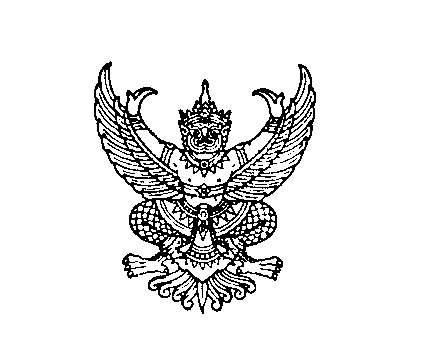 								       													  ถนนนครราชสีมา เขตดุสิต  								       													  กทม. ๑๐๓๐๐					  	      											ตุลาคม  ๒๕๖๔เรื่อง 	การบันทึกข้อมูลนักเรียนและเด็กเล็กของสถานศึกษาสังกัดองค์กรปกครองส่วนท้องถิ่น                   ในระบบสารสนเทศทางการศึกษาท้องถิ่น ประจำปีการศึกษา ๒๕๖๔ (ครั้งที่ ๒)       เรียน 	ผู้ว่าราชการจังหวัด ทุกจังหวัดอ้างถึง  1. หนังสือกรมส่งเสริมการปกครองท้องถิ่น ที่ มท ๐๘๑๖.๒/ว ๗๙๖ ลงวันที่ ๑๙ เมษายน ๒๕๖๔                2. หนังสือกรมส่งเสริมการปกครองท้องถิ่น ที่ มท ๐๘๑๖.๒/ว ๙๖๕ ลงวันที่ ๑๓ พฤษภาคม ๒๕๖๔  สิ่งที่ส่งมาด้วย 	แนวทางการปรับปรุงและแก้ไขข้อมูลนักเรียนและเด็กเล็กในระบบสารสนเทศทางการศึกษาท้องถิ่น (Local Education Center school information system : LEC.) ประจำปีการศึกษา ๒๕๖๔ (ครั้งที่ ๒)                                                                             จำนวน ๑ ชุดตามที่กรมส่งเสริมการปกครองท้องถิ่น ได้เปิดระบบสารสนเทศทางการศึกษาท้องถิ่น (Local Education Center information system : LEC.) เพื่อให้องค์กรปกครองส่วนท้องถิ่นและสถานศึกษาสังกัดองค์กรปกครองส่วนท้องถิ่น (โรงเรียนและศูนย์พัฒนาเด็กเล็ก) บันทึกข้อมูลนักเรียนและเด็กเล็ก                 ของสถานศึกษาในสังกัดองค์กรปกครองส่วนท้องถิ่น รวมทั้งข้อมูลจำนวนนักเรียนของโรงเรียนสังกัดอื่น ประจำปีการศึกษา ๒๕๖๔ (ครั้งที่ ๑) เพื่อใช้เป็นฐานข้อมูลการจัดสรรงบประมาณด้านการศึกษาให้แก่องค์กรปกครองส่วนท้องถิ่น นั้น กรมส่งเสริมการปกครองท้องถิ่นพิจารณาแล้วเห็นว่า เพื่อให้การบริหารการจัดการด้านศึกษาเป็นไปอย่างมีประสิทธิภาพ ข้อมูลจำนวนนักเรียนถูกต้อง เป็นปัจจุบัน และการพิจารณาจัดสรรงบประมาณด้านการศึกษาเป็นไปอย่างครบถ้วน เพียงพอ จะดำเนินการเปิดระบบสารสนเทศทางการศึกษาท้องถิ่น    ระหว่างวันที่ ๑ - ๑๑ พฤศจิกายน ๒๕๖๔ เพื่อให้องค์กรปกครองส่วนท้องถิ่นปรับปรุงแก้ไขข้อมูลนักเรียน      ในการนี้ ขอความร่วมมือจังหวัดแจ้งองค์กรปกครองส่วนท้องถิ่น ดำเนินการตามแนวทางการปรับปรุงหรือแก้ไขข้อมูลนักเรียนและเด็กเล็กในระบบสารสนเทศทางการศึกษาท้องถิ่น ประจำปีการศึกษา ๒๕๖๔ (ครั้งที่ ๒)        ให้แล้วเสร็จภายในวันที่ ๑๑ พฤศจิกายน ๒๕๖๔ ดังนี้๑. ให้ปรับปรุงหรือแก้ไขข้อมูลจำนวนนักเรียนของสถานศึกษาสังกัดอื่น รวมทั้ง                แจ้งสถานศึกษาในสังกัดองค์กรปกครองส่วนท้องถิ่น บันทึกข้อมูลจำนวนนักเรียนของสถานศึกษา ประจำปีการศึกษา ๒๕๖๔ (ครั้งที่ ๒) และยืนยันข้อมูลจำนวนนักเรียนให้แล้วเสร็จภายในกำหนด ๒. กำชับผู้รับผิดชอบในการบันทึกข้อมูลนักเรียนหรือเด็กเล็กในระบบสารสนเทศ              ทางการศึกษาท้องถิ่น บันทึกหรือแก้ไขข้อมูลนักเรียนหรือเด็กเล็ก และตรวจสอบข้อมูลนักเรียนหรือเด็กเล็กก่อนการยืนยันข้อมูลนักเรียนหรือเด็กเล็กในระดับสถานศึกษา โดยให้องค์กรปกครองส่วนท้องถิ่นยืนยันข้อมูลนักเรียนหรือเด็กเล็กในระดับองค์กรปกครองส่วนท้องถิ่น ภายในวันที่ ๑๑ พฤศจิกายน ๒๕๖๔ 3. ให้องค์กรปกครองส่วนท้องถิ่น สถานศึกษา (โรงเรียนและศูนย์พัฒนาเด็กเล็กในสังกัดองค์กรปกครองส่วนท้องถิ่น) ตรวจสอบนักเรียนและเด็กเล็กว่ามีตัวตนอยู่จริงหรือไม่ หากตรวจสอบนักเรียนและเด็กเล็กที่ไม่มีตัวตนในสถานศึกษาแล้ว และพบว่ายังมีข้อมูลของนักเรียนและเด็กเล็กอยู่ในระบบสารสนเทศ ให้นำข้อมูลนักเรียนและเด็กเล็กดังกล่าวออกจากระบบ/๔. ให้ ...๔. ให้จังหวัดตรวจสอบการบันทึกข้อมูลและการยืนยันข้อมูลนักเรียนหรือเด็กเล็กขององค์กรปกครองส่วนท้องถิ่นและสถานศึกษาในสังกัดองค์กรปกครองส่วนท้องถิ่น ในช่วงเวลาการเปิดระบบ            และให้จังหวัดยืนยันข้อมูลในภาพรวมระดับจังหวัด ภายในวันที่ ๑๒ พฤศจิกายน ๒๕๖๔ โดยระบบจะปิด     การบันทึกข้อมูลในเวลา 24.00 น. ทั้งนี้ เนื่องจากฐานข้อมูลนักเรียนและเด็กเล็ก เป็นข้อมูลสำคัญ             ต่อการพิจารณาสนับสนุนงบประมาณและการจัดการศึกษาท้องถิ่น โดยเฉพาะการพิจารณาจัดสรรเงินอุดหนุนทั่วไป ค่าอาหารเสริม (นม) และอาหารกลางวัน ขอความร่วมมือให้จังหวัด เน้นย้ำผู้บริหารองค์กรปกครอง     ส่วนท้องถิ่น กำกับดูแลให้เจ้าหน้าที่ตรวจสอบและบันทึกข้อมูลให้ถูกต้องครบถ้วน ก่อนการยืนยันข้อมูล         ซึ่งกรมส่งเสริมการปกครองท้องถิ่นจะยึดฐานข้อมูลนี้ในการจัดสรรงบประมาณและจัดส่งให้หน่วยงานที่เกี่ยวข้องกับการจัดสรรงบประมาณด้านการศึกษาขององค์กรปกครองส่วนท้องถิ่นจึงเรียนมาเพื่อโปรดพิจารณา ขอแสดงความนับถือ(นายประยูร รัตนเสนีย์)อธิบดีกรมส่งเสริมการปกครองท้องถิ่นกองส่งเสริมและพัฒนาการจัดการศึกษาท้องถิ่นกลุ่มงานยุทธศาสตร์การพัฒนาการจัดการศึกษาท้องถิ่น  โทร. ๐ ๒๒๔๑ ๙๐๒๑ - ๓ ต่อ ๓๐๒, ๓๐๖ โทรสาร  ๐ ๒๒๔๑ ๙๐๒๑ - ๓ ต่อ ๓๑๘